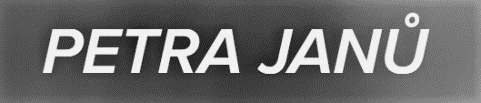 SMLOUVAo spolupráci při realizaci koncertu Petry Janů s kapelou Amsterdamuzavřená mezi:Janou Petrů (alias Petrou Janů) POP konceptZelená 1570/14 160 00 Praha 6 IČO: 88336417 DIČ: CZ526119035č. účtu: 51-2614990247/0100oficiální web: www.petrajanu.czzastoupená manažerem p. René Kekelym (tel.: 724 850 690-e-mail: management@petrajanu.cz)Zástupce prohlašuje, že je oprávněn uzavírat smlouvy k vystoupení Petry Janů a kapely Amsterdam a dalších variant vyplývajících z výše uvedených formací./dále jen “interpret”/aMěstské kuturní středisko Strakonice, Mírová 831, 386 01 Strakonice, IČO 00367869, DIČ: CZ00367869/dále jen pořadate/HLAVNÍ UJEDNÁNÍ:Interpret se zavazuje provést produkci (vystoupení) v rozsahu a náplni dle požadavků pořadatele, s nímž interpret před podpisem smlouvy souhlasil. Pořadatel se zase zavazuje splnit veškeré podmínky dané interpretem (zástupcem) a i ty, ke kterým se zavázal podpisem této smlouvy, případně je sám navrhl. ČASOVÝ ROZVRH VYSTOUPENÍ:Datum vystoupení:  2. 8. 2024 Místo konání: Strakonice – Areál letního kina/ Panská zahrada (bude upřesněno) – stage „open air” Zvuková zkouška: cca 17:00 - 17:30 /dle místních možností/Začátek a délka vystoupení: od: 20:00 hodin /délka 90 minut/Kontakt na pořadatele /produkce/:  Dana Skoupilová, MěkS 602 106 130Kontaktní osoba zajišťující zvukový servis: Luděk Špilauer – 603 427 000Kontaktní osoba zajišťující produkci kapely: René Kekely, manažerTechnik pořadatele je povinen 30 dní /či dle dohody/ před akcí konzultovat techniku se zvukařem kapely.ODMĚNA A PLATEBNÍ PODMÍNKY:Pořadatel se zavazuje uhradit za vystoupení Petry Janů a kapely Amsterdam (bez ozvučení) smluvní částku ve výši:  90 000 Kč vč. dopravy + 15% DPH.Úhrada bude provedena na účet INTERPRETA uvedený v hlavičce smlouvy do 7 dnů od uskutečnění koncertu / vystoupení, a to na základě faktury zaslané ze strany managementu. PARKOVÁNÍ, PŘÍJEZD A VYLOŽENÍ TECHNIKY:Celkem: 6 hlídaných, hrazených parkovacích míst v bezprostřední blízkosti místa konání.Pořadatel zajistí 2 osoby pro pomoc s vyložením i naložením techniky a nástrojovky kapely Amsterdam.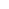 TECHNICKÉ A ORGANIZAČNÍ PODMÍNKY:Viz. rider (příloha ke smlouvě) je nedílnou součástí smlouvy.Manipulace s vybavením kapely na podiu (netýká se nosičů v době přemisťování kapely) není povolena žádné jiné osobě. Vstup na pódium po dokončení zvukové zkoušky není nikomu povolen vyjma osob zabezpečujících umělecký výkon (stage manager, zvukař…), případně pořadatel – produkční.Pořadatel odpovídá za škodu způsobenou krádeží, poškozením či ztrátou vybavení kapely, jestliže k tomu došlo zanedbáním ze strany Pořadatele (tj. Především v době, kdy se kapela vyskytuje mimo prostory určené k vystoupení).Jakákoliv hudební produkce realizována dle této smlouvy musí být čistě apolitická, nesmí být bezprostředně spojena s žádnou politickou stranou či uskupením či sloužit jako propagační nástroj těmto potřebám, a to i nepřímo. V případě, že by tato dohoda nebyla dodržena, je Pořadatel povinen uhradit Interpretovi plnou částku, jako v případě uskutečnění produkce (vystoupení)ŠATNAIdeálně 2 šatny: 1 šatna pro kapelu, 1 šatna pro zpěvačku!Šatny /v topné sezóně - vytápěné/ s běžným vybavením a samostatným sociálním zařízením, pokud možno poblíž podia, vybaveny zrcadlem. /vybavení: Židle, stoly, osvětlení, , židlemi, věšáky. V obou šatnách budou k dispozici čisté ručníky. 6)  OBČERSTVENÍ:               /dle dohody a možností/Občerstvení pro 6-7 osob /zpěvačka, kapela, road-manager, manager -  bude rozděleno do šaten              a bude obsahovat: neperlivou i perlivou vodu, pomerančový /jablečný  juice, kávu, čaj, - eventuálně zeleninovou mísu…občerstvení např. v podobě teplé polévky, ideálně miniřízečků nebo obložené mísy (šunka, sýr), zeleninu, eventuálně i ovoce a čerstvé pečivo /vždy dle požadavků a s ohledem na místní možnosti/LICENCEInterpret (Zástupce) uděluje touto smlouvou Pořadateli licenci:k živému provozování uměleckého výkonu v rámci vystoupení, jakékoli jiné užití uměleckého výkonu, včetně pořízení zvukového a nebo zvukově obrazového záznamu není povoleno. Případně MUSÍ BÝT předem konzultováno a povoleno.k pořízení fotografií z vystoupení, a to výhradně a jedině za účelem zpravodajství o vystoupeník interním účelům pořadatele, případně pro PR – promo účely. PR AKTIVITY:Pořadatel i ve svém vlastním zájmu zajistí dostatečné promo pro Interpreta a kapelu s dostatečným předstihem vč. Předprodeje vstupenek. Zavazuje se Zástupci INTERPRETA zaslat s předstihem ke schválení materiál, jako například vizuál                 k billboardům, plakátům, CLV, případně elektronickým prezentacím tak, aby odpovídal standardům         a nesnižoval hodnotu a kvalitu jak tiskovou, tak i “interpretační” – Interpreta, kapely a celé akce. Zástupce INTERPRETA si vyhrazuje právo na změny v textech v zájmu šíření jeho dobrého jména                  a zajištění správnosti informací.BEZPEČNOSTNÍ OPATŘENÍ:Pořadatel zajistí co možná nejúčinnější kontrolu diváků a zamezí tak vnášení nebezpečných předmětů, které by mohly ohrozit zdraví jiných osob tj. např. střelné zbraně, výbušniny, nože a pod. UBYTOVÁNÍ:/pokud je ze strany Interpreta (plus kapely) nebo Zástupce Interpreta předem vyžadovánodohodnou se obě strany na zajištění ubytování/POVINNOSTI ZÁSTUPCE INTERPRETA:Zástupce je povinen zajistit příjezd Interpreta (i kapely) i všech osob, zajišťujících umělecký výkon na místo konání akce dle dispozic dodaných Pořadatelem. Zástupce odpovídá za uskutečnění vystoupení Interpreta (i kapely) na maximální kvalitativní úrovni. V případě zrušení vystoupení z příčiny tzv. “vyšší moci” – nemoci, úmrtí nebo jiných nepředvídatelných okolností, které Zástupce ani kapela nemohou ovlivnit, je Zástupce povinen oznámit tuto událost Pořadateli neprodleně oznámit.POVINNOSTI POŘADATELE – OBJEDNAVATELE:Zajistit bezproblémový (a kromě neočekávatelných situací), hladký průběh akce. Uhradit zákonem a předpisy dané poplatky související s produkcí /OSA, Intergram atd…/                a případné další z toho vyplívající. Pořadatel je povinen dle přiloženého play listu podat ohlášení příslušným organizacím (OSA)      a uhradit všechny zákonem a předpisy dané poplatky. Pořadatel nese případné náklady spojené se zaplacením poplatku obci ve smyslu zákona              o místních daních a poplatcích, popř. náklady spojené se zaplacením jiných poplatků vyplývajících z obecních vyhlášek nebo jiných obecně závazných právních předpisů.V případě jakýchkoli nenadálých komplikací v místě konání produkce je pořadatel povinnen bezprostředně informovat zástupce Interpreta (managera p. R. Kekelyho) a řešit na místě situaci i s Road managerem p. Pavlem Blažkem)OMÍTNUTÍ VYSTOUPENÍ:Zástupce si plně vyhrazuje právo nezajistit vystoupení Interpreta (a kapely) v případě nedostatečné dodávky elektrického proudu, nedostatečně zajištěného podia (ohrožení bezpečnosti účinkujících, nezastřešení v případě venkovní akce), nedostatečného zajištění zvukové a světelné aparatury dle této smlouvy a technického rideru (který je přílohou této smlouvy) nebo v případě dalších nebezpečných situací ohrožujících nebo poškozujících jejich zařízení. V případě nevystoupení z těchto důvodů má Interpret nárok na vyplacení celého honoráře! Zástupce si dále plně vyhrazuje právo nezajistit vystoupení v případě nedodržení platebních podmínek dle této smlouvy nebo v případě zjištění “poškození dobrého jména Interpreta či kapely. V případě, že vystoupení Interpreta (i kapely) bude zkráceno nebo předčasně ukončeno okolnostmi, které nemohou být ovlivněny Interpretem, je Pořadatel povinen vyplatit celý honorář. Pořadatel je povinnen se pojistit proti těmto událostem!  Pokud tak neučiní, nezbavuje ho tento fakt povinnosti uhradit honorář v plné výšiSTORNO PODMÍNKY:V případě zrušení vystoupení ze strany Pořadatele /kromě zásahu ´vyšší moci´/v době kratší než 30 dní před vystoupením, je Pořadatel povinen uhradit Interpretovi smluvn pokutu ve výši 50% honoráře.v době kratší než 15 dní 80% honoráře.v době kratší než 5 dní – 100% honoráře a to BEZPROSTŘEDNĚ a bez odkladu.Bude-li vystoupení znemožněno v důsledku nepředvídatelné události (vyšší moc) ležící mimo smluvní strany (přírodní katastrofa, úraz, epidemie, náhlá nemoc, úmrtí, havárie, úřední zákaz), mají obě smluvní strany právo od smlouvy odstoupit bez jakýchkoliv nároků na finanční úhradu škody, avšak po předchozím průkazném vyrozumění. Zároveň se budou snažit najít náhradní možný termín na přeložení produkce. V opačném případě se dohodnou na řešení situace. V takovém případě je ale povinností Pořadatele zajistit přeložení či vrácení vstupenek klientům – návštěvníkům akce. DALŠÍ USTANOVENÍ:Smlouva podepsaná ze strany Pořadatele musí být vrácena na adresu (postačí e-mailovou) Interpreta /Zástupce/ nejpozději do 10-ti dnů ode dne doručení Pořadateli.ZÁVĚREČNÁ USTANOVENÍTato smlouva je vyhotovena ve dvou originálech, z nichž každá ze smluvních stran obdrží po jednom exempláři a vstupuje v platnost a účinnost dnem jejího podpisu oběma stranami.Tato smlouva je v souladu se zákony České republiky a všechny případné spory budou řešeny především dohodou smluvních stran. V případě, že se smluvní strany nedohodnou smírnou cestou, pak všechny spory podléhají řešení soudu místně příslušném zástupci.Osoby jednající za smluvní strany potvrzují, že jsou starší osmnácti let, a že jsou oprávněny k uzavření této smlouvy.Obě strany prohlašují, že uzavření této smlouvy v tomto znění je výrazem jejich pravé a svobodné vůle, a že smluvní vztah nebyl uzavřen pod nátlakem či  za jinak jednostranně nevýhodných podmínek.Tato smlouva může být měněna pouze na základě písemné dohody obou smluvních stran.Dne: 03. 09. 2023                                                                                        Dne: 19. 09. 2023Pořadatel /zástupce/: 						    Interpret /Zástupce/:………………………………………….						     …………………………………..